Ryoko ANDO Representative of Ethos in Fukushima
Born in 1976 and grew up in Hiroshima. Studied comparative culture at 
Tsukuba University. Professional Japanese gardener. After the Fukushima Daiichi Nuclear Power Plant disaster in 2011, she established Ethos in Fukushima, an organization with residents conducting radiological protection activities.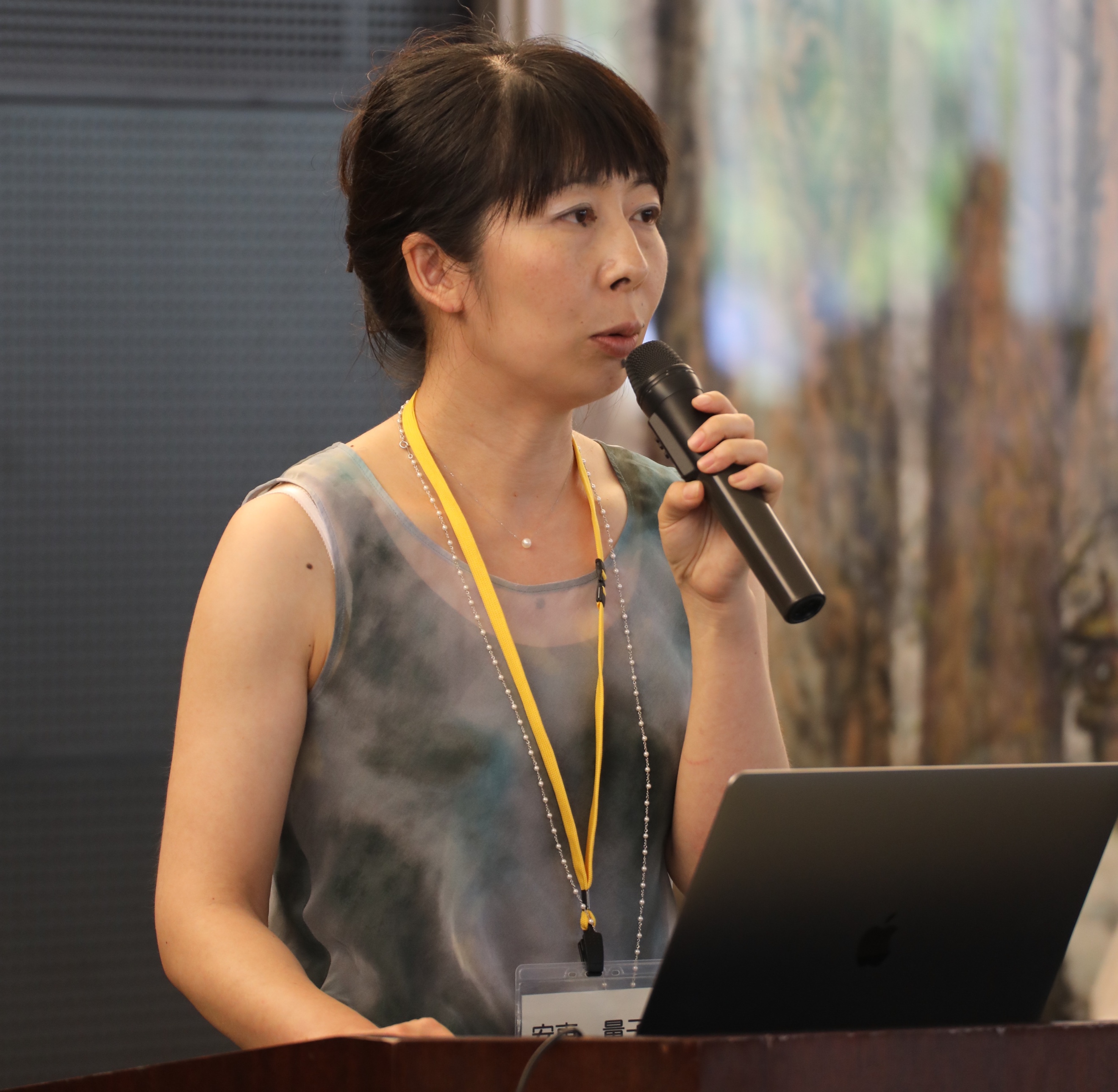 